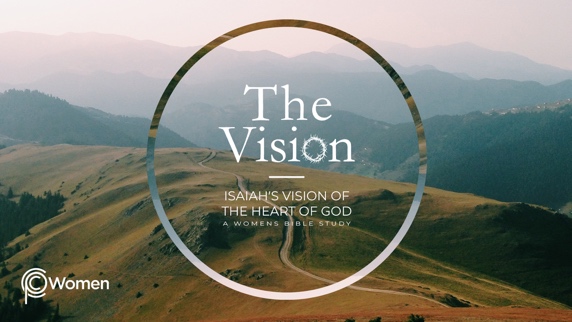 ________________________________________________________________________________LESSON 22     ISAIAH 55-571.  In what situation did you find fresh hope from the reminders of the everlasting kindness of God in our study last week of Isaiah 54?2.  Pray for an open heart as you read through Isaiah 55-57, where we hear God’s invitation and vision for returning to the Lord from exile. Read Jesus’ words in John 10:10-16. Based on these Scriptures, describe God’s attitude toward those who are far from Him.3.  Savor the poetic language of God’s gracious invitation in Isaiah 55:1-2 and then restate His     invitation in your own words.4.  List the blessings of David’s kingdom described in V3-7. From V7, describe the recipients of God’s pardon.  5.  Meditate on how unlike us our Lord is in 55:8-13. - Describe His thoughts and ways:- What is significant about His Word?- Share a Scripture passage about His glory and renown:6.	Read through Ch. 56:1-8.a)  Discuss the breadth of God’s salvation and who will be included in His “house of prayer for all nations”? b) What are the practices and attitudes that accompany those who have a place in His family?7.  God accuses Israel’s unfaithful religious leaders in 56:9-12. Restate the accusations in your own words. Where do you see instances of similar leadership today?8.  In contrast, what is proclaimed in 57:1-2 about death for “the righteous”? For additional insight refer to Psalm 27:4-5 and Philippians 1:20-23.9.   In 57:3-13, God continues to denounce unfaithful Israel, ending with a breath of hope. - What are some of the marks of Israel’s spiritual adultery? - What does it mean to “take refuge” in God? Share personally. (V13)  10. Isaiah paints a beautiful picture of God’s comfort and restoration for the contrite in V14-19, while V20-21 is a warning to the wicked. What inspires you to pray or speak into a loved ones’ life from these verses?11. Reflecting on who God is: Faithful (El Ne’eman)“Give ear and come to me; listen, that you may live. I will make an everlasting covenant with you, my faithful love promised to David.” Isaiah 55:3. We have all benefitted from God’s faithfulness. “Know therefore that the Lord your God is God; He is the faithful God, keeping His covenant of love to a thousand generations of those who love Him and keep His commandments.” Deuteronomy 7:9. Spend some time confessing areas of your unfaithfulness to Him. Then turn to the Lord and pour out your gratitude to Him for His faithful love. NAME                                                                          PRAYER REQUEST